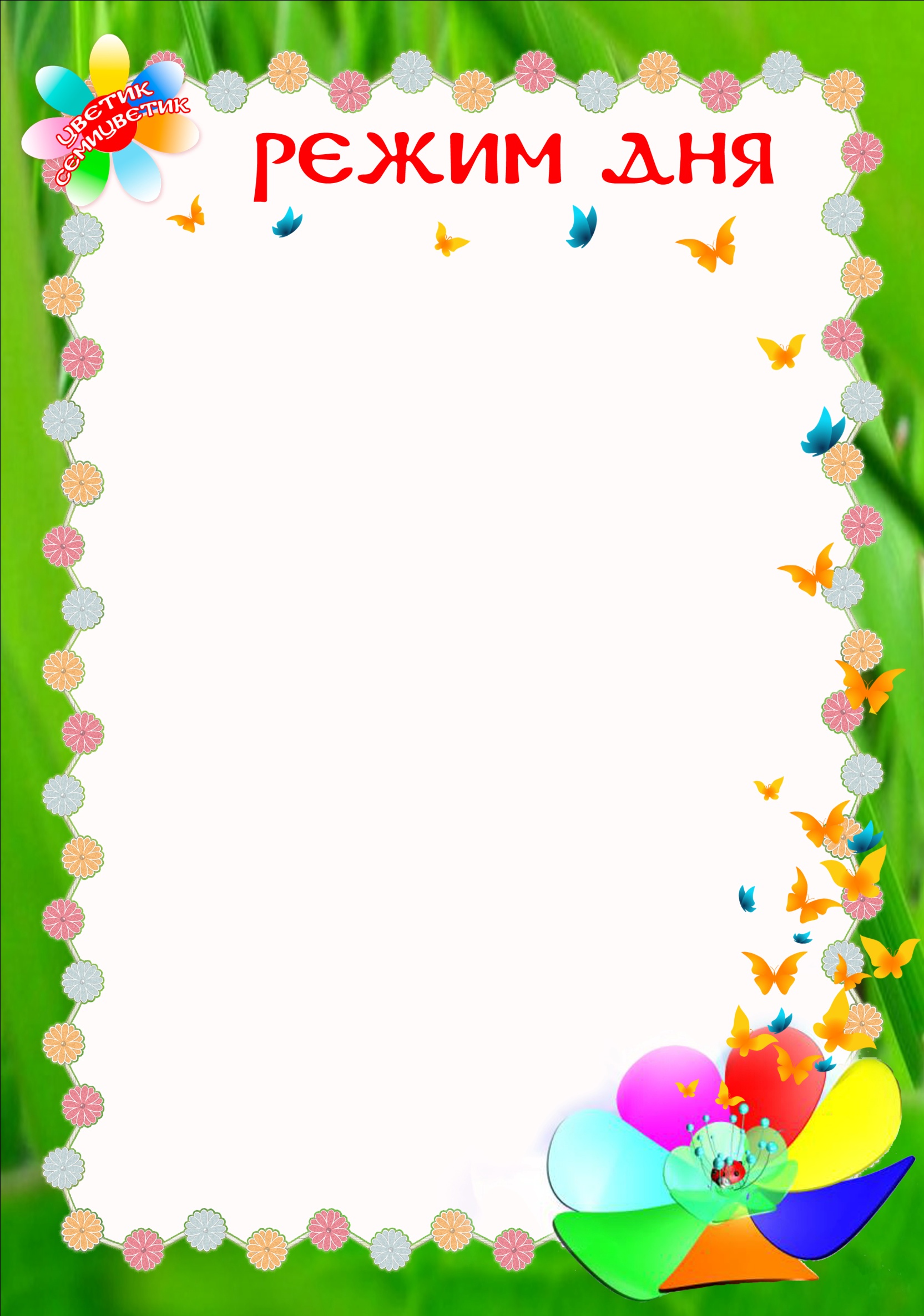 СТАРШАЯ ГРУППА           МероприятияВремяПриём детей, самостоятельная деятельность700 - 800Утренняя гимнастика810 – 820Самостоятельная деятельность820-830Подготовка к завтраку, завтрак830 – 900Непосредственно образовательная деятельность (кроме среды)900 – 925935 – 10002 завтрак1000-10Подготовка к прогулке, прогулка1010 –1200Закаливание, подготовка к обеду1200 – 1220Обед1220 – 1250Подготовка ко сну, дневной сон1250 - 1500Гимнастика пробуждения, закаливание1500-1515Полдник1515 – 1530Самостоятельная, совместная  деятельность,  игры1530 – 1630НОД (понедельник, вторник, среда)1530-55Прогулка1630 - 1730Ужин1730 – 1800Прогулка, самостоятельная деятельность, уход домой1800 - 1900